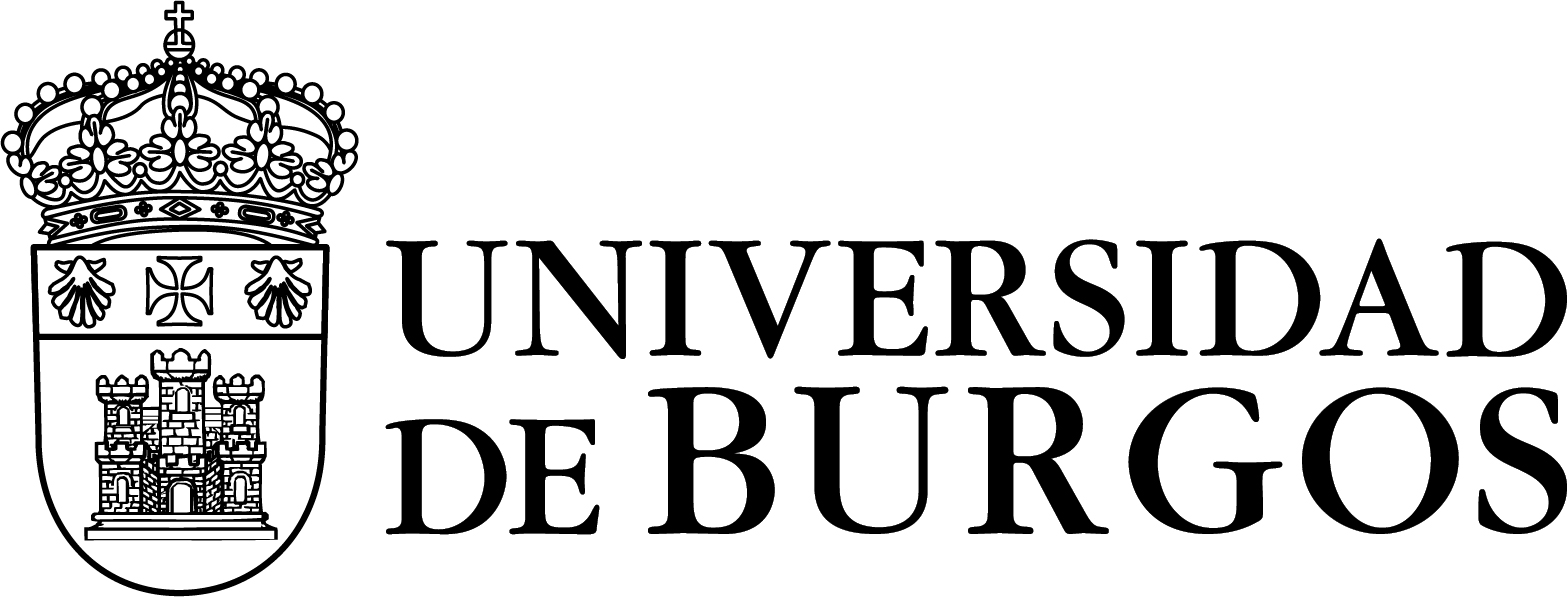 IMPRESO DE PRESENTACIÓN DE DOCUMENTACIÓN PARA LA CONTRATACIÓN DE PERSONAL INVESTIGADORAPELLIDO 1:                                     APELLIDO 2:                                         NOMBRE:NIF:DOMICILIO (CALLE, Nº, PISO):LOCALIDAD:                                     PROVINCIA:                                          PAIS: CÓDIGO POSTAL:TELÉFONO/S:Entrega para su contratación la siguiente documentación (señalar con una X la documentación que presenta):IMPRESO DE PRESENTACIÓN DE DOCUMENTACIÓNDNI TÍTULO DECLARACIÓN JURADA DECLARACIÓN JURADA  DE TIEMPO TRABAJDOR CON CONTRATO PREDOCTOREAL O DE ACCESO AL SISTEMA ESPAÑOLTARJETA DE LA SEGURIDAD SOCIAL FICHA DE RETRIBUCIONES Y SEGURIDAD SOCIAL COMUNICACIÓN IRPF AUTORIZACIÓN CUENTA DE CORREO EXTERNAAUTORIZACIÓN de cesión de teléfono mutua RECONOCIMIENTO MÉDICO   INFORMACIÓN TRATAMIENTO DE DATOS Y COMPROMISO DE CONFIDENCIALIDADEn Burgos, a          de                                  deFdo.: